Upam, da ti je uspelo mamici preprečiti, da bi kukala v ta dokument…Danes boš zanjo namreč izdelal presenečenje 🤫. Si pripravljen?                  Kaj boš potreboval pri delu?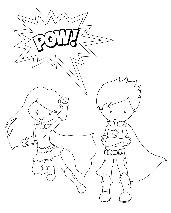 KORAK: Iz barvnega papirja izreži raznobarvne kroge.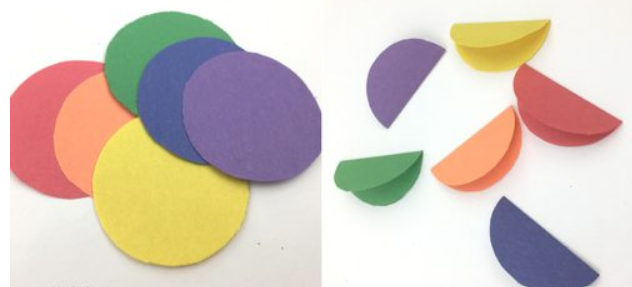 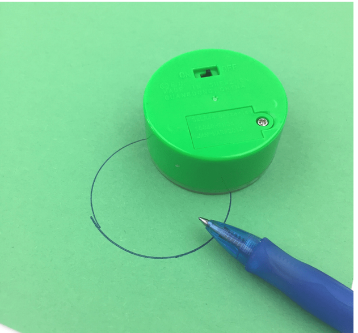 KORAK: Kroge prilepi v obliki cveta na list papirja.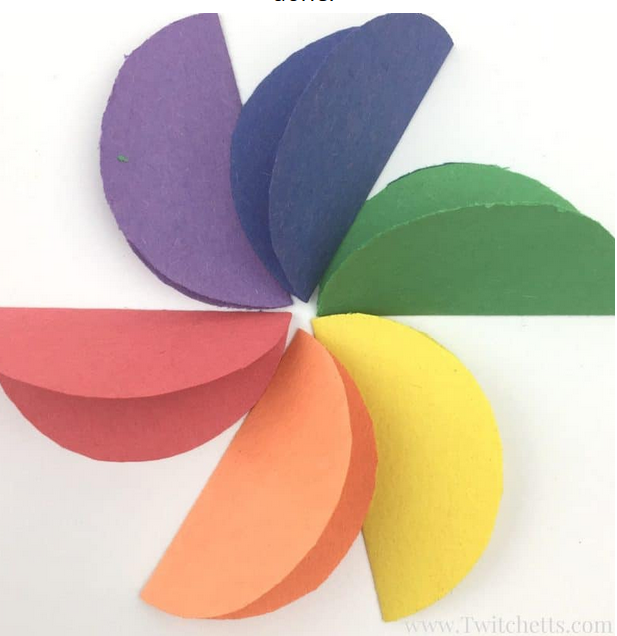 KORAK: Cvetu doriši še steblo in liste. Izdelaš lahko tudi več različnih cvetov.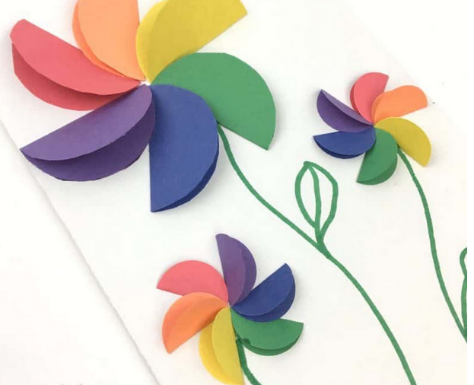 KORAK: Na izdelek mamici še kaj lepega napiši.Izberi primeren trenutek in s svojim izdelkom preseneti mamico. Predvsem pa ji povej, kako rad jo imaš in bodi danes do nje še posebej pozoren .